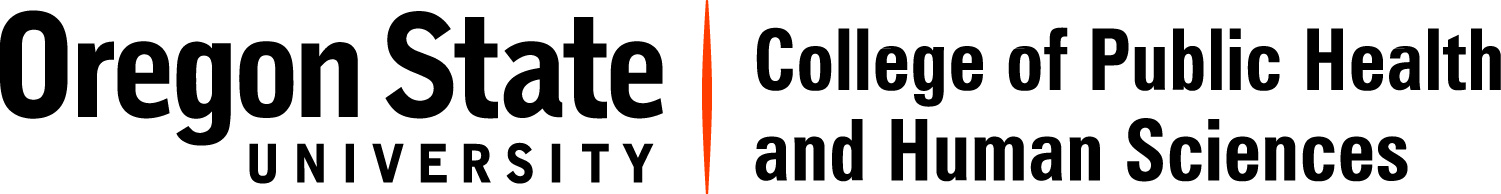  INTERNSHIP MEETING FORM:  This form is helpful when meeting for the first time with the Internship Coordinator, please complete this before the scheduled meeting.NAME:_______________________________	Track (HMP, HPHB, ESH)_________Term/Year of Internship ________________1. Where would you like to do your internship? Geographic location (city, region, state, country)?Population, is there a specific population you want to work with? Organization, is there a specific organization you want to be with (hospital, non-profit, etc)? Specific health issues, skills, etc, are you passionate about?  If you haven’t had much professional experience, below are some suggested actions to take:Job ShadowConduct informational interviewsTake Projects (H506) credits to gain experience prior to your internshipTake a Career AssessmentSIGI3: available through Beaver Job NetGo to networking opportunitiesTalk to health professionalsVolunteer							                    NEXT PAGE2. What actions have you already taken in finding an internship? Contacting organizations: Please list organizations below:Setting up informational interviews: Please describe below:Job shadowing: Please describe below:Researching organizations on internet: Please describe below:Talking to professionals: Please describe below:3.  Other helpful information?  Please list any other information that would be helpful.